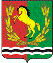                                             СОВЕТ ДЕПУТАТОВ                       МУНИЦИПАЛЬНОГО ОБРАЗОВАНИЯ                            КУТЛУЕВСКИЙ СЕЛЬСОВЕТ                             АСЕКЕЕВСКОГО РАЙОНА                             ОРЕНБУРГСКОЙ ОБЛАСТИ                                           третьего созыва                                              РЕШЕНИЕ      29.12.2016                                    с.Кутлуево                                         № 48Об утверждении  «О внесении изменений в Правила землепользования и застройки муниципального образования Кутлуевский сельсовет Асекеевского района Оренбургской области»На основании  статей 12, 132 Конституции Российской Федерации , статьи 31 статьи 32 Градостроительного кодекса Российской Федерации, статьи 35 Федерального закона от 06.10.2003 № 131-ФЗ «Об общих принципах организации местного самоуправления в Российской Федерации» части 10 статьи 14 Закона Оренбургской области от 16.03.2007 № 1037/233 –IV-ОЗ «О градостроительной деятельности на территории Оренбургской области», протокола публичных слушаний «О рассмотрении проекта «О внесении изменений в Правила землепользования и застройки образования Кутлуевский  сельсовет Асекеевского района Оренбургской области» от 27.12.2016 года и Постановления главы муниципального образования Кутлуевский  сельсовет  от 27.12.2016 № 46-п  «Об утверждении заключения о результатах публичных слушаний по рассмотрению проекта «О внесении изменений в Правила землепользования и застройки  муниципального образования Кутлуевский сельсовет Асекеевского района Оренбургской области», согласия Правительства Оренбургской области, руководствуясь  Уставом муниципального образования Кутлуевский сельсовет, Совет депутатов муниципального образования Кутлуевский сельсовет Асекеевского района Оренбургской области решил:1.Утвердить «О внесении изменений в Правила землепользования и застройки муниципального образования  Кутлуевский сельсовет Асекеевского района Оренбургской области в составе материалов согласно положению.(не прилагается)2. Установить, что настоящее решение вступает в силу после его официального обнародования.3. Разместить на официальном сайте администрации  муниципального образования Кутлуевский сельсовет в сети Интернет.4. Настоящее решение подлежит передаче в уполномоченный орган исполнительной власти  Оренбургской области для включения в областной регистр муниципальных правовых актов5.  Контроль за исполнением данного решения оставляю за собойГлава сельсовета – председатель Совета депутатов муниципального образования                                        Р.З.Шарипов                                                                    